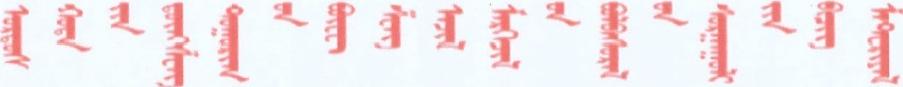 鄂尔多斯市东胜区博生职业培训学校文件博生发〔2024〕8号                签发人：宋丽琼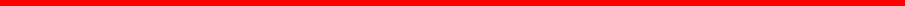 鄂尔多斯市东胜区博生职业培训学校职业技能等级认定成绩公示现将2024年1月26日鄂尔多斯市东胜区博生职业培训学校第2批次： 玻璃钢制品工(中级)24人，共计24人职业技能等级认定评价成绩进行公 示，对本次评价的公示结果如有异议，请通过电话或书面形式于2024年2月7前向鄂尔多斯市东胜区博生职业培训学校反映。公示时间：自2024年2月1日至2024年2月7日止联系电话：0477-8586883;0477-5127127;15147797866联 系 人 ： 刘丽霞附   件： 职业技能等级认定成绩花名册鄂尔多斯市东胜区博生职业培训学校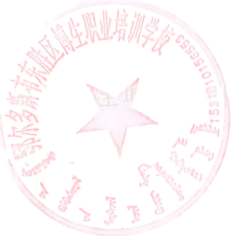 2024年2月1 日职业技能等级认定成绩花名册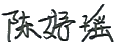 计划名称：20240126鄂尔多斯市东胜区博生职业培训学校第2批计划编码：240115S0000151000020002                     考试时间：2024-01-2609:00 -2024-01-2613:00下载时间：2024-01-31机构名称：鄂尔多斯市东胜区博生负责人： 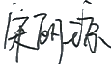 第1页，共1页序号准考证号姓名性别证件号码文化程度职业工种技能等级考核成绩考核成绩考核成绩考核成绩序号准考证号姓名性别证件号码文化程度职业工种技能等级理论技能综合工作业绩2401250000012100001张磊男152726199109042715大学本科玻璃钢制品手糊工四级/中级工636522401250000012100002侯雕男61272419900905101初中玻璃钢制品手糊工四级/中级工627032401250000012100003古生秀女63012119910114282大学专科和专科学校玻璃钢制品手糊工四级/中级工缺考缺考42401250000012100004郑凯男142430198911063117高中玻璃钢制品手糊工四级/中级工6768.352401250000012100005白晓龙男13072519951024081X大学专科和专科学校玻璃钢制品手糊工四级/中级工696962401250000012100006马金莲女630121199404206466初中玻璃钢制品手糊工四级/中级工缺考缺考72401250000012100007王磊男15282419920420281大学专科和专科学校玻璃钢制品手糊工四级/中级工6363.382401250000012100008李江东男612728199112150857大学专科和专科学校玻璃钢制品手糊工四级/中级工缺考缺考92401250000012100009崔焱男150923199209202111中等专业学校玻璃钢制品手糊工四级/中级工缺考缺考102401250000012100010沙秀兰女630121199006236440初中玻璃钢制品手糊工四级/中级工7168.3112401250000012100011李俊海男630121198905047913初中玻璃钢制品手糊工四级/中级工7667122401250000012100012王强男150124198903135076大学专科和专科学校玻璃钢制品手糊工四级/中级工缺考缺考132401250000012100013曹志伟男610623199107191030初中玻璃钢制品手糊工四级/中级工6570.142401250000012100014李帅帅男612728199012050832高中玻璃钢制品手糊工四级/中级工6868152401250000012100015高宇男140932198906120015初中玻璃钢制品手糊工四级/中级工6770.3162401250000012100016罗玉军男642222198409022819高中玻璃钢制品手糊工四级/中级工缺考缺考172401250000012100017郑海男612728199711282616中等专业学校玻璃钢制品手糊工四级/中级工6867.3182401250000012100018高月娥女152723198508233029中等专业学校玻璃钢制品手糊工四级/中级工6364192401250000012100019李彩红女152722198910210920大学专科和专科学校玻璃钢制品手糊工四级/中级工6165.7202401250000012100020潘洪伟男152223198902100737大学本科玻璃钢制品手糊工四级/中级工6375.3212401250000012100021王利军男152627199010270515中等专业学校玻璃钢制品手糊工四级/中级工617222401250000012100022李科男152722199201086739中等专业学校玻璃钢制品手糊工四级/中级工6172.232401250000012100023白雪峰男152722198905253318中等专业学校玻璃钢制品手糊工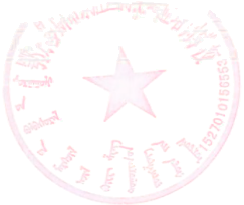 四级/中级工6669242401250000012100024张磊男14222919890505201X中等专业学校玻璃钢制品手糊工四级/中级工6471.3